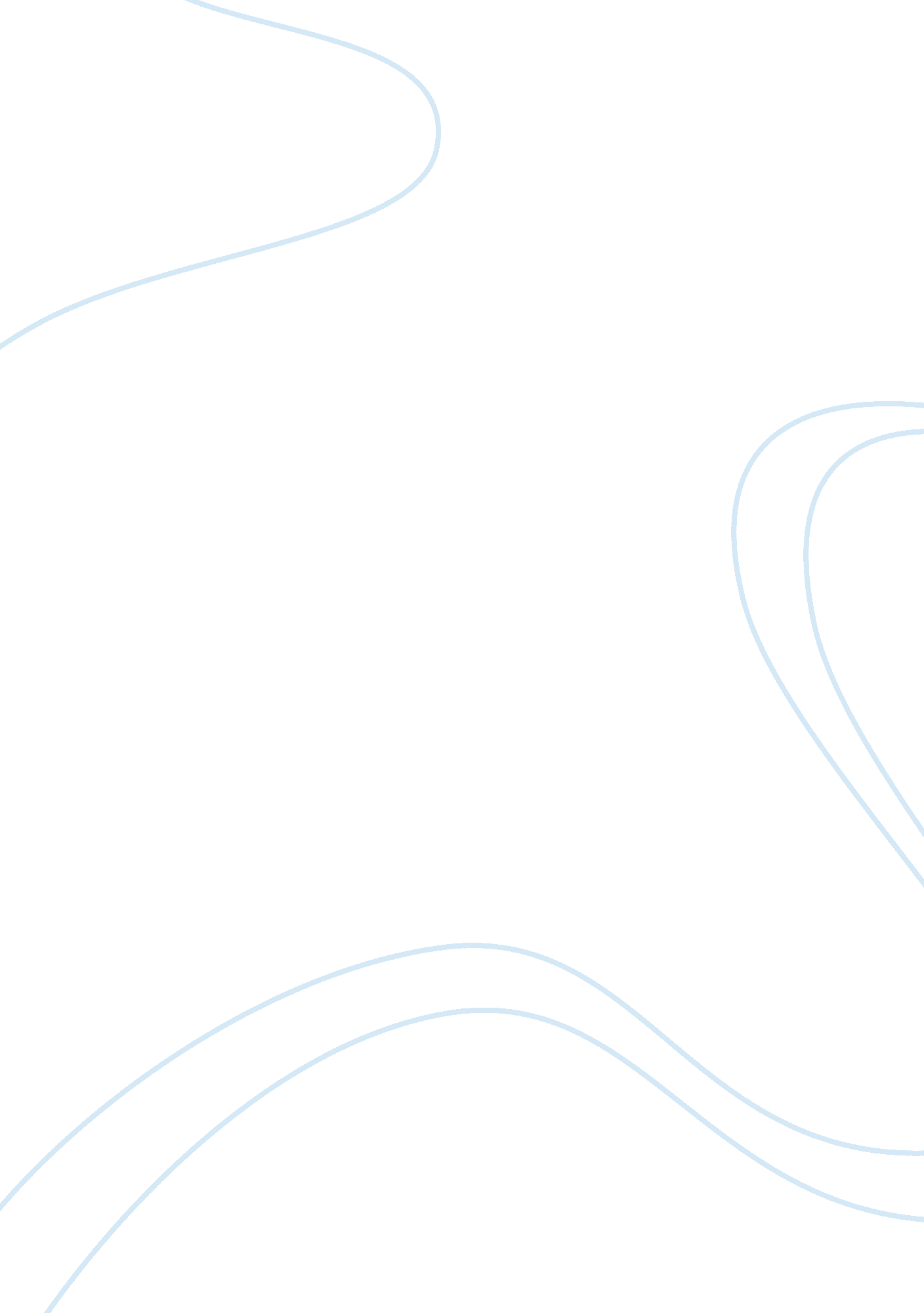 Cubism and the 20th century modern art art essayArt & Culture, Artists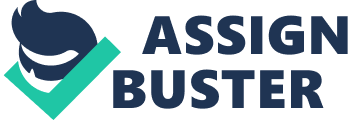 In Paris around 1907, Pablo Picasso and George Braque broke off from centuries of traditional western art. The individual point of view had been exhausted, it was cast aside. A new analytical system was put in its topographic point. They revitalized the manner they worked by rhenium prosecuting with expressive energetic art from lost civilizations ( particularly African art ) . This was reviewing as faith and superficial extravagancy were non portion of this motion. Paul Gauguin, the Gallic impressionist, likely had a batch do with this. His work was to a great extent influenced by the native civilization of Tahiti and the Marquesas Islands. By sing a topic from many angles it created this ‘ cubist ‘ consequence. Almost like the image itself were populating and traveling. Pre twentieth century, most pictures had ever been still and level, granted many were improbably life like but they were missing in energy. Influential Gallic art review Louis Vauxcelles attributed the termsA FauvismA ( 1905 ) andA CubismA ( 1908 ) . He described cubism as a geometric simplification of natural forms and images. Upon seeing one of Braque ‘ s pictures he said, “ M. Braque scorns signifier and reduces everything, sites, figures and Roman houses in geometric diagrams, to cubes ”- U. A Apollonio, A Materializing Space, in Braque, P. A 4. Cubists wanted to make images that went beyond geometry or position. The thought of ‘ relativity ‘ the impression of motion on a level surface was introduced. Artist fused both their observations and memories into the one image. But in order to make this the Cubists examined the manner that we see. Artists were free from the usage of position and truth. Tonic scope and lighting was no longer to a great extent relied on but the representation of natural and bogus textures made a batch of cubist art works appear haptic even though the surface of the canvas remained level. Unlike the abstract creative persons of the same period, the purpose was non to make an image without a distinguishable signifier, but to make a wholly new manner to stand for images figuratively and realistically. AIn the beginning there were many really simple images of capable affair being used e. g. person silting entirely in an empty room with a window and the glance of an industrial landscape outside. But, as more boundaries were crossed and the classical manners of representation seemed but a distant memory off, assorted media started to take signifier in many of the cubist ‘ s pictures. The importance of linking world to their pictures opened up a wholly different manner in which to link with art. And as a consequence this to a great extent influenced many other creative persons and their manners, today this manner has made a immense impact within the art universe and advertisement and we see this on a twenty-four hours to twenty-four hours footing. Cezanne ‘ s later plants and tribal African art greatly influenced Braque and Picasso. A batch of tribal art appeared to be really stiff but they had such iconic faces. They were deceptively level to look at caput on but if you looked at them from the side they were both curved and angular. During the far more analytical period of cubism we see a alteration in how form is exposed. We begin to happen forms within forms of all different sizes, textures and colorss. Take Picasso ‘ s “ Les Demoiselles d’Avignon ” 1907 ( MoMa ) by and large referred to as the first Cubist image. This sarcastic representation of the female bare depicts a group of nudes in assorted airss. Some of the crisp confused angular faces look like tribal masks ; this gives the nudes a feeling of maleness instead than conventionally looking feminine. This reinvention of the nude is created without ordinary position but the image does non look level. On the contrary the angles, curves, lines and the sparing usage of flesh tones thought the picture still let you to see through all the forms and into the image itself. The several surrogate angles on top of one another bash confound the oculus slightly. Picasso termed this as “ an indulgence of coloring material ” , utilizing but a little scope of colorss, and merely little tonic displacements. Around 1912 people began to believe that Braque and Picasso ‘ s manner was going predictable and all of their work was going excessively similar, so much so that more frequently than non, people could n’t state their work apart from one another. They were going progressively more abstract and the topic was lost to the oculus. In an effort to step back from the terrible abstract pictures Picasso began to utilize more assorted media. He took images from the ‘ real universe ‘ and pasted them in to his work. His picture ‘ Still Life with Chair Caning ‘ 1912 ( Musee Picasso, Paris ) was the first illustration of this ‘ collage ‘ technique. A batch of Picasso ‘ s pictures already embodied this consequence of ‘ collage ‘ He used different types pigment and medium alternatively of assorted media. Therefore for himself and other creative persons the 2nd stage of the Cubist manner was born: Man-made Cubism had begun and the analytical stage was over. The footings “ Analytic Cubism ” and “ Man-made Cubism ” were popularized by Alfred H. Barr, Jr. ( 1902-1981 ) in his books on Cubism and Picasso. Alfred Barr was the first manager of the Museum of Modern Art, New York. Man-made Cubism embodied a batch of repeat and the overlaying and imbrication of forms and colorss making a more geometrically simplified and level image. Man-made cubism was really different from analytical, it was colorful and more direct, even though the work sometimes appeared more abstract. The geometric manner of thought had now been replaced by freehand, forms, lines, textures, shadowing and coloring materials, all used in a assortment of different ways, were instead rhythmic as they danced around the canvas. Paper was used as an option to paint and existent tonss of music replaced manus drawn notation. Anything you could happen from newspaper, advertizements and packaging to mundane merchandises that we use were either straight pasted or painted onto canvas. This was considered the first signifier of ‘ Pop Art ‘ . Braque confesses “ when we did Cubism, we had no purpose of Cubism, but to show what was in us. “ A Even though Picasso and Braque are so likewise what unites them is less of import than what divides them. 